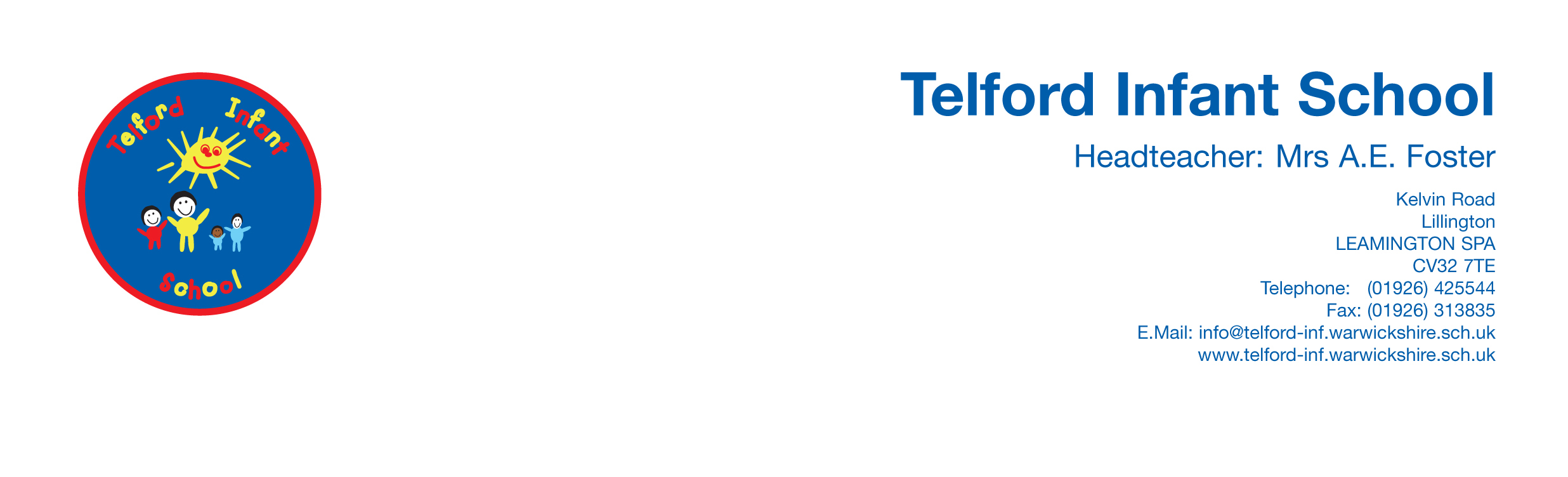 School Council Meeting Minutes 8/11/23Indigo – (Daniel, Nell) Turquoise - Arabella , TheoSapphire – (Nicolas, Bea)Amber –  Evie, BenSunshine – (Lochlan)LoisPrimrose – Alfie, LillyOur PurposeWe are the voice of the studentsWe aim to get things done to make our school better. To find ways to improve our school. To give every pupil a voice and to make all decision making fair.  Minutes of Previous Meeting:On the 17th November we have our Children in Need Day and it’s our job to get ideas to decide what we can wear or do on the day? Can you please ask your class for suggestions for our next meeting?This children in need day you are invited to wear a spotty accessory such as a hairband, socks, badge, hairclips, for a small donation, please still wear school uniform. 